LMI Data for the Certificate of Achievement Professional Accountant:From the Onetoonline.org: 43-3031.00 - Bookkeeping, Accounting, and Auditing ClerksCompute, classify, and record numerical data to keep financial records complete. Perform any combination of routine calculating, posting, and verifying duties to obtain primary financial data for use in maintaining accounting records. May also check the accuracy of figures, calculations, and postings pertaining to business transactions recorded by other workers.Sample of reported job titles: Account Clerk, Accounting Assistant, Accounting Associate, Accounting Clerk, Accounting Specialist, Accounting Technician, Accounts Payable Clerk, Accounts Payable Specialist, Accounts Payables Clerk, Accounts Receivable ClerkAnnual     QL (25%)	Annual Median (50%)	Annual QU (75%)	Annual High (90%)United States	$25,870	    $33,020	$41,230			$51,370			$62,410California	$29,140	    $36,990	$47,190			$58,510			$68,660Chico, CA	$26,670	   $33,910	$40,610			$51,830			$61,670For an Accountant the following is available:Information from EDD Labor Market data:Examine, analyze, and interpret accounting records for the purpose of giving advice or preparing statements. Install or advise on systems of recording costs or other financial and budgetary data.Employers are usually looking for candidates with a Bachelor's degree .

Butte County is part of the Chico MSA, which includes Butte county.What we know about Accounting is that every company needs accounting. This degree helps with both the career level and also for transfer students. To earn a CPA, in California you are required to take an additional 150 hours of accounting. The QuickBooks, Payroll and Capstone classes help CPA students towards these additional 150 hours. For a career student, this sets you up with real world skills/tools to better prepare you to work as a bookkeeper, accountant, or to fulfill the CPA requirments.TitleJob Zone Three: Medium Preparation NeededEducationMost occupations in this zone require training in vocational schools, related on-the-job experience, or an associate's degree.Related ExperiencePrevious work-related skill, knowledge, or experience is required for these occupations. For example, an electrician must have completed three or four years of apprenticeship or several years of vocational training, and often must have passed a licensing exam, in order to perform the job.Job TrainingEmployees in these occupations usually need one or two years of training involving both on-the-job experience and informal training with experienced workers. A recognized apprenticeship program may be associated with these occupations.Job Zone ExamplesThese occupations usually involve using communication and organizational skills to coordinate, supervise, manage, or train others to accomplish goals. Examples include hydroelectric production managers, travel guides, electricians, agricultural technicians, barbers, court reporters, and medical assistants.SVP Range(6.0 to < 7.0)TitleTitleJob Zone Four: Considerable Preparation NeededJob Zone Four: Considerable Preparation NeededJob Zone Four: Considerable Preparation NeededEducationEducationMost of these occupations require a four-year bachelor's degree, but some do not.Most of these occupations require a four-year bachelor's degree, but some do not.Most of these occupations require a four-year bachelor's degree, but some do not.Related ExperienceRelated ExperienceA considerable amount of work-related skill, knowledge, or experience is needed for these occupations. For example, an accountant must complete four years of college and work for several years in accounting to be considered qualified.A considerable amount of work-related skill, knowledge, or experience is needed for these occupations. For example, an accountant must complete four years of college and work for several years in accounting to be considered qualified.A considerable amount of work-related skill, knowledge, or experience is needed for these occupations. For example, an accountant must complete four years of college and work for several years in accounting to be considered qualified.Job TrainingJob TrainingEmployees in these occupations usually need several years of work-related experience, on-the-job training, and/or vocational training.Employees in these occupations usually need several years of work-related experience, on-the-job training, and/or vocational training.Employees in these occupations usually need several years of work-related experience, on-the-job training, and/or vocational training.Job Zone ExamplesJob Zone ExamplesMany of these occupations involve coordinating, supervising, managing, or training others. Examples include real estate brokers, sales managers, database administrators, graphic designers, chemists, art directors, and cost estimators.Many of these occupations involve coordinating, supervising, managing, or training others. Examples include real estate brokers, sales managers, database administrators, graphic designers, chemists, art directors, and cost estimators.Many of these occupations involve coordinating, supervising, managing, or training others. Examples include real estate brokers, sales managers, database administrators, graphic designers, chemists, art directors, and cost estimators.SVP RangeSVP Range(7.0 to < 8.0)(7.0 to < 8.0)(7.0 to < 8.0)Median wages (2019)Median wages (2019)$34.40 hourly, $71,550 annual$34.40 hourly, $71,550 annual$34.40 hourly, $71,550 annualState wagesState wagesTop of FormBottom of FormTop of FormBottom of FormTop of FormBottom of FormLocal wagesLocal wagesTop of FormZIP Code:  Bottom of FormTop of FormZIP Code:  Bottom of FormTop of FormZIP Code:  Bottom of FormEmployment (2019)Employment (2019)1,436,100 employeesProjected growth (2019-2029)Projected growth (2019-2029) Average (3% to 4%)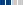 Projected job openings (2019-2029)Projected job openings (2019-2029)125,700 41 annual new jobsAccountants and Auditors(SOC Code : 13-2011) In Butte County:Occupational WagesOccupational WagesOccupational WagesOccupational WagesOccupational WagesOccupational Wages[Top][Top]AreaYearPeriodHourly MeanHourly by PercentileHourly by PercentileHourly by PercentileHourly by PercentileAreaYearPeriodHourly Mean25th                Median              Median75th      Chico MSA202020     1st Qtr          $30.14      $23.78$28.20$28.20$34.27Data for Butte County are not available. Data for Chico MSA has been substituted.Occupational Projections of Employment (also called "Outlook" or "Demand")[Top] AreaEstimated Year-Projected YearEmploymentEmploymentEmployment ChangeEmployment ChangeAnnual Avg Openings AreaEstimated Year-Projected YearEstimatedProjectedNumberPercentAnnual Avg Openings     Butte County2016 - 20264000045050      505012.541